Инструкция для ученика  по работе в системе «Электронные дневники»Шаг 1: Зайти на свою страницуШаг 2: Выбрать предмет по расписанию. Нажать «Подробнее...»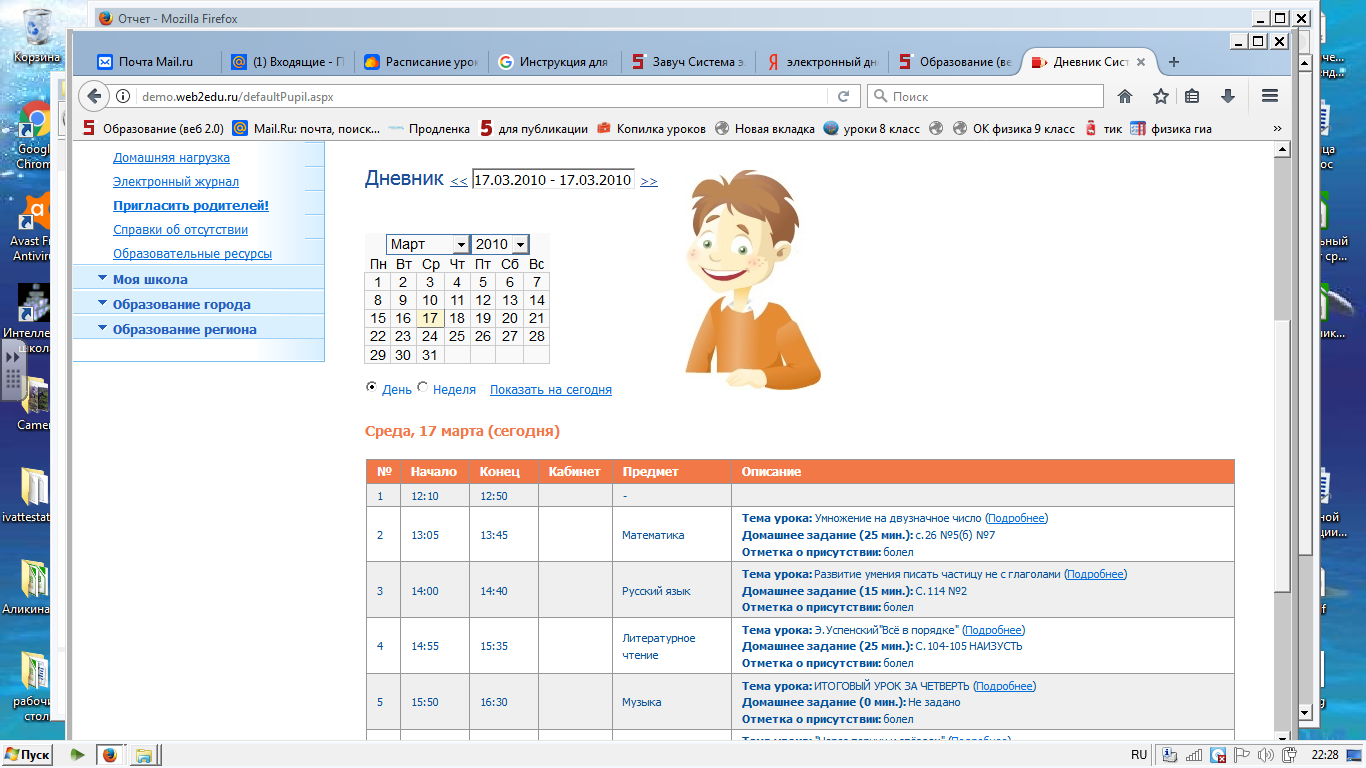 Шаг 3: Начать выполнять задания, прописанные учителем в «Содержании урока» (просмотреть видео, ответить на вопросы, прочитать текст учебника по теме, сделать записи в тетради, опорные конспекты и др.)Шаг 4: К определенному дню, обозначенному учителем, выполнить домашнее задание.Шаг 5: проверка заданий: «Сообщения»: прикрепить выполненные задания или напечатать в поле и отправить на проверку учителю.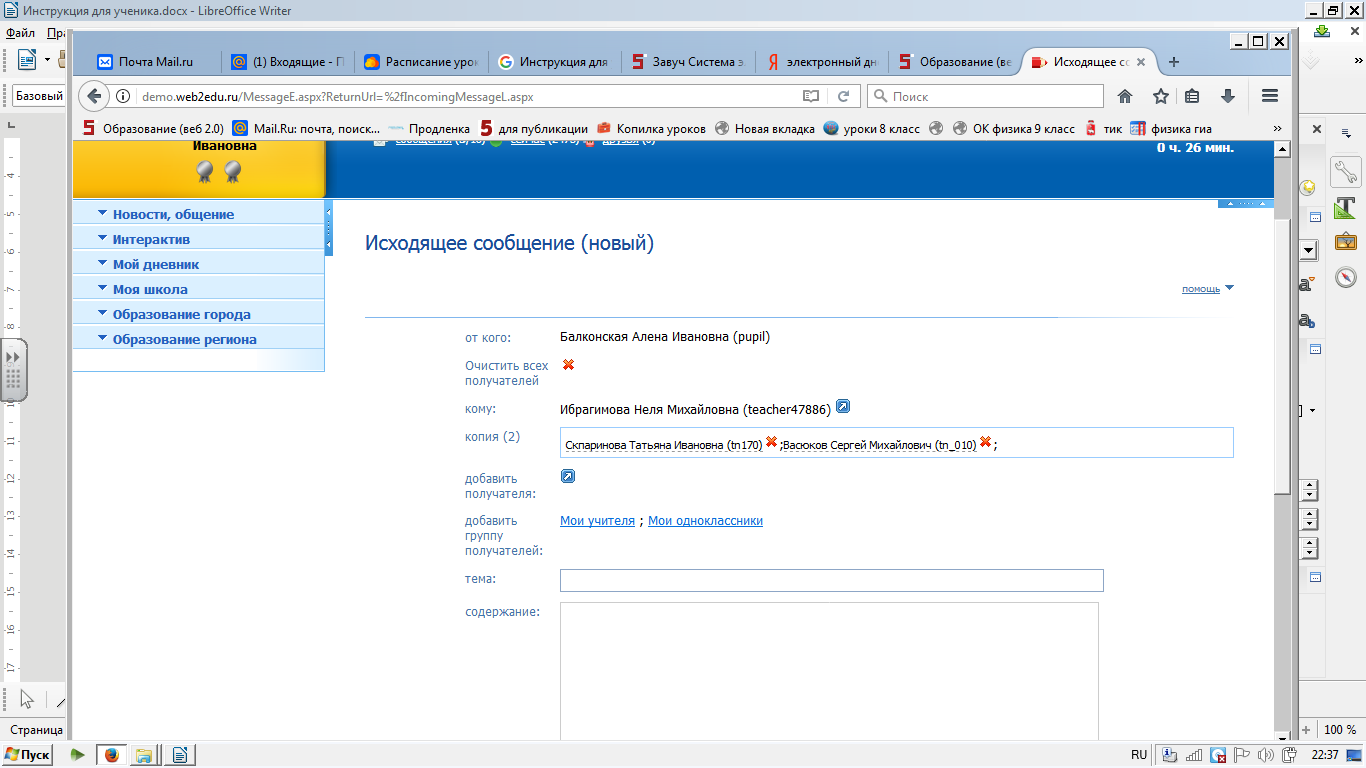 